Nr postępowania 05/2022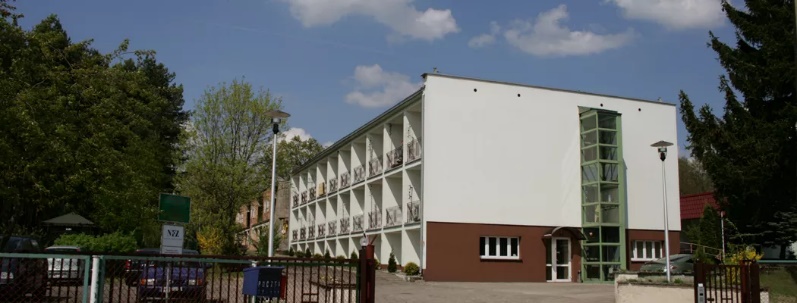 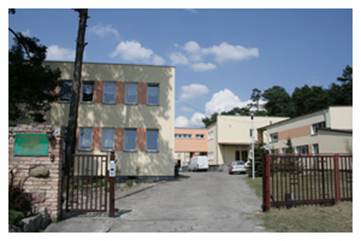 Postępowanie przeprowadzone jest zgodnie z ustawą z dnia 11 września 2019r. Prawo zamówień publicznych.DOM POMOCY SPOŁECZNEJ PIŁKA-ZAMYŚLIN Zamyślin 2A, 64-400 MiędzychódNIP: 595-11-75-612 Regon: 639821185tel. 789363957www.dpspilka.pl e-mail: sekretariat@dpspilka.pl Strona internetowa prowadzonego postępowania (profil nabywcy), na której udostępniane będą zmiany i wyjaśnienia treści SWZ oraz inne dokumenty zamówienia:https://platformazakupowa.pl/pn/dps_pilkaTryb podstawowy, na podstawie art. 275 ust. 1 ustawy PZP.Wartość szacunkowa zamówienia jest mniejsza niż kwoty określone w przepisach wydanych na podstawie art. 3 ustawy PZPZamawiający nie przewiduje wyboru oferty najkorzystniejszej z możliwością prowadzenia negocjacji.Przedmiotem zamówienia jest sukcesywna dostawa artykułów spożywczych dla  Domu Pomocy Społecznej Piłka – Zamyślin, w roku 2023 Szczegółowy zakres zamówienia:Zamawiający podzielił przedmiot zamówienia na 10 części/pakietów. Wykonawca może składać ofertę na poszczególne części zamówienia/pakiety.Każdy z Pakietów będzie oceniany osobno, co oznacza, iż postępowanie przetargowe na każdy pakiet może być rozstrzygnięty na korzyść innego Wykonawcy.Oferent może składać ofertę na poszczególne pakiety, przy czym dany pakiet musi być oferowany w całości, brak jakiejkolwiek pozycji spowoduje odrzucenie oferty jako niekompletnej.Dostawca przyjmuje do wiadomości, iż podane ilości w zadaniach to ilości szacunkowe. W przypadku zakupu mniejszej ilości Dostawca nie będzie rościł prawa do konieczności wykupienia pozostałej części danego asortymentu z zastrzeżeniem zapisów umowy w § 4 pkt 4.W przypadku przekroczenia ilości podanych w pakietach, sukcesywna dostawa artykułów spożywczych, będzie odbywała się na warunkach zawartych w ofercie – z zastrzeżeniem zapisów umowy, stanowiącej załącznik do SWZ.W cenach jednostkowych brutto zawierają się wszystkie koszty związane z dostawą artykułów spożywczych (transport, opakowanie, czynności związane z przygotowaniem dostawy, opłata wynikająca z polskiego prawa celnego i podatkowego, koszty paliwa, koszty za- i wyładunku u Zamawiającego, itp. ) do w/w lokalizacji kuchni w Piłce.UWAGA !  Dostarczenie zamówionego towaru następuje na podstawie zamówienia (telefonicznego lub elektronicznego), na koszt Wykonawcy jego własnym transportem, włącznie z bezpłatnym rozładowaniem towaru w miejscu wskazanym przez Zamawiającego.Wymagane parametry zawarte są w tabeli ofertowej,stanowiącej załącznik nr 1 – Formularz ofertowy.Wspólny słownik zamówień (CPV)Kod: 15000000 Żywność, napoje, tytoń i produkty pokrewneTermin realizacji zamówienia:Zamawiający wymaga aby Wykonawca zawarł z nim umowę o zamówienie publiczne na warunkach określonych w projekcie umowy, stanowiącej załącznik nr 3 do SWZ.Postępowanie jest prowadzone w języku polskim.W postępowaniu o udzielenie  zamówienia  komunikacja  między  Zamawiającym a  Wykonawcami, w szczególności składanie ofert oraz oświadczeń, odbywa się przy użyciu środków komunikacji elektronicznej zapewnionych przez system zapewniający obsługę procesu udzielania zamówień publicznych za pośrednictwem środków komunikacji elektronicznej, zwany dalej Systemem.       System jest dostępny pod adresem: https://platformazakupowa.pl/pn/dps_pilkaPrzeglądanie i pobieranie publicznej treści dokumentacji postępowania nie wymaga posiadania konta w Systemie, ani logowania do Systemu.Wszelkie pytania i wątpliwości dotyczące prowadzonego postępowania należy kierować przy użyciu https://platformazakupowa.pl/pn/dps_pilkaWymagania techniczne i organizacyjne wysyłania i odbierania dokumentów elektronicznych, elektronicznych kopii dokumentów i oświadczeń oraz informacji przekazywanych przy ich użyciu opisane zostały w Regulaminie platformazakupowa.pl. w zakładce Regulamin.W postępowaniu o udzielenie zamówienia komunikacja między zamawiającym a wykonawcami, w szczególności składanie oświadczeń, zawiadomień oraz przekazywanie informacji (np. zadawanie pytań, uzupełnianie oświadczeń lub dokumentów na wezwanie zamawiającego) odbywa się elektronicznie za pośrednictwem https://platformazakupowa.pl/pn/dps_pilka i formularza Wyślij wiadomość dostępnego na stronie dotyczącej prowadzonego postępowania.W sytuacjach awaryjnych np. w przypadku niedziałania platformazakupowa.pl zamawiający może również komunikować się z wykonawcami za pomocą poczty elektronicznej:  sekretariat@dpspilka.plTreść zapytań wraz z wyjaśnieniami zamawiający przekaże wykonawcom, którym przekazał specyfikację, bez ujawniania źródła zapytania oraz zamieści na https://platformazakupowa.pl/pn/dps_pilka na stronie dotyczącej prowadzonego postępowania, na której udostępnił specyfikację. W przypadku rozbieżności pomiędzy treścią SWZ, a treścią udzielonych odpowiedzi/wyjaśnień, jako obowiązującą należy przyjąć treść pisma zawierającego późniejsze oświadczenie Zamawiającego.Jeżeli koniec terminu do wykonania czynności przypada na sobotę lub dzień ustawowo wolny od pracy, termin upływa dnia następnego po dniu lub dniach wolnych od pracy.Sposób sporządzenia dokumentów elektronicznych, oświadczeń lub elektronicznych kopii dokumentów lub oświadczeń musi być zgodny z wymaganiami określonymi w rozporządzeniu Prezesa Rady Ministrów z dnia 30 grudnia 2020 r. w sprawie sposobu sporządzania i przekazywania informacji oraz wymagań technicznych dla dokumentów elektronicznych oraz środków komunikacji elektronicznej w postępowaniu o udzielenie zamówienia publicznego lub konkursie (Dz.U. z 2020 r. poz. 2452), zwanym dalej: rozporządzenie ws. środków komunikacji elektronicznej.W sprawach technicznych związanych z obsługą platformy należy korzystać z pomocy Centrum Wsparcia Klienta, które udzieli wszelkich informacji związanych z procesem składania ofert, rejestracji czy innych aspektów technicznych platformy. Centrum Wsparcia Klienta dostępne jest codziennie od poniedziałku do piątku w godz. od 7.00 do 17.00 pod nr tel. 22 101 02 02Zamawiający nie odstępuje od wymogu użycia środków komunikacji elektronicznej.Do kontaktowania się z Wykonawcami upoważniony jest:w sprawach formalno-prawnych oraz dotyczących przedmiotu zamówieniaDariusz Kozłowski - wszelka komunikacja winna być prowadzona za pośrednictwem Systemu (profilu nabywcy https://platformazakupowa.pl/pn/dps_pilka ).Termin związania ofertą w niniejszym postępowaniu wynosi 30 dni.W przypadku gdy wybór najkorzystniejszej oferty nie nastąpi przed upływem terminu związania ofertą zamawiający przed upływem terminu związania ofertą zwraca się jednokrotnie do wykonawców o wyrażenie zgody na przedłużenie tego terminu o wskazywany przez niego okres, nie dłuższy niż 30 dni.Przedłużenie terminu związania ofertą, o którym mowa w ust. 2, wymaga złożenia przez wykonawcę pisemnego oświadczenia o wyrażeniu zgody na przedłużenie terminu związania ofertą. Bieg terminu związania ofertą rozpoczyna się wraz z upływem terminu składania ofert.Termin związania ofertą: 30 dni licząc od dnia złożenia ofertZamawiający nie dopuszcza składania oferty w formie pisemnej. Zgodnie z art. 63 ust. 2 ustawy Pzp - ofertę (tj. formularz oferty wraz z formularzem specyfikacji cenowej) oraz oświadczenie, o którym mowa w art. 125 ust. 1 ustawy Pzp, składa się, pod rygorem nieważności, w formie elektronicznej opatrzonej podpisem kwalifikowanym lub w postaci elektronicznej opatrzonej podpisem zaufanym lub podpisem osobistym osoby upoważnionej do reprezentowania wykonawców zgodnie z formą reprezentacji określoną w dokumencie rejestrowym właściwym dla formy organizacyjnej lub innym dokumencie. Środkiem komunikacji elektronicznej, służącym złożeniu oferty przez Wykonawcę, jest jego prawidłowe złożenie na Platformie Zakupowej dostępnej pod adresem:https://platformazakupowa.pl/pn/dps_pilkaKwalifikowany podpis elektroniczny powinien być wystawiony przez dostawcę kwalifikowanej usługi zaufania, będącego podmiotem świadczącym usługi certyfikacyjne – podpis elektroniczny, spełniające wymogi bezpieczeństwa określone w ustawie z dnia 5 września 2016r „ o usługach zaufania oraz identyfikacji elektronicznej  (Dz.U. z 2020.0.1173) oraz przesłane za pośrednictwem środków komunikacji elektronicznej.Podpis zaufany – ustawa z dnia 17 lutego 2005 r. o informatyzacji działalności podmiotów realizujących zadania publiczne (tekst jednolity Dz.U. z 2019 r. poz. 700, z późn.zm.).Podpis osobisty – ustawa z dnia 6 sierpnia 2010 r. o dowodach osobistych (tekst jednolity Dz.U. z 2019 r. poz.653, z późn.zm.).Wykonawca może złożyć tylko jedną ofertę. Oferta powinna zostać sporządzona według wzorów Zamawiającego stanowiących załączniki do SWZ tj. Formularz oferty oraz załącznik nr 1 do SWZ – Formularz asortymentowo-cenowy. Wielkość i układ formularza może zostać przez wykonawcę zmieniona, jednak treść oferty musi odpowiadać treści SWZ.!!!!!!!!!!!!!!!!!!!!!!!!!!!!!!!!!!!!!!!!!!!!!!!!!!!!!!!!!!!!!!!!!!!!!!!!!!!!!!!!!!!!!!!!!!!!!!!!!!!!!!!!!!!!!!!!!!!!!!!!!!!!!!!!!!!!!!!!!!!!!!!!!!!Zamawiający wymaga, aby składana oferta zawierała wypełnione wszystkie obowiązkowe pola dedykowane dla niniejszego postępowania na platformazakupowa.pl oraz załączono do niej załącznikiFormularz oferty (Załącznik nr 1 do SWZ)Oświadczenie o braku podstaw do wykluczenia (Załącznik nr 2 do SWZ)pełnomocnictwo opatrzone kwalifikowanym podpisem elektronicznym – jeżeli dotyczy,oświadczenie Wykonawcy, że oferowany przedmiot zamówienia spełnia określone parametry techniczne określone w rozdz. IV OPIS PRZEDMIOTU ZAMÓWIENIA      !!!!!!!!!!!!!!!!!!!!!!!!!!!!!!!!!!!!!!!!!!!!!!!!!!!!!!!!!!!!!!!!!!!!!!!!!!!!!!!!!!!!!!!!!!!!!!!!!!!!!!!!!!!!!!!!!!!!!!!!!!!!!!!!!!!!!!!!!!!!!!!!!!!Jeżeli wykonawcę reprezentuje pełnomocnik, wraz z ofertą składa się pełnomocnictwo. Oryginał pełnomocnictwa                         w formie elektronicznej musi zostać podpisany kwalifikowanym podpisem elektronicznym przez osobę wystawiającą pełnomocnictwo lub notariusza uwierzytelniającego takim podpisem kopię pisemnego oryginału. Dokumenty lub oświadczenia składane są w oryginale w postaci dokumentu elektronicznego lub  w elektronicznej kopii dokumentu lub oświadczenia poświadczonej za zgodność z oryginałem.Poświadczenia za zgodność z oryginałem dokonuje odpowiednio wykonawca, podmiot, na którego zdolnościach lub sytuacji polega wykonawca, wykonawcy wspólnie ubiegający się o udzielenie zamówienia publicznego albo podwykonawca, w zakresie dokumentów lub oświadczeń, które każdego z nich dotyczą.Poświadczenie za zgodność z oryginałem elektronicznej kopii dokumentu lub oświadczenia o której mowa wyżej, następuje przy użyciu kwalifikowanego podpisu elektronicznego.Jeśli Wykonawca składając ofertę wraz z jej załącznikami zamierza zastrzec niektóre informacje w nich zawarte, zgodnie z postanowieniami art. 18 ust. 3 ustawy Pzp, zobowiązany jest nie później niż w terminie składania ofert, zastrzec w dokumentach składanych wraz z ofertą, że nie mogą one być udostępniane oraz wykazać (załączyć do oferty pisemne uzasadnienie), iż zastrzeżone informacje stanowią tajemnicę przedsiębiorstwa.Stosownie do powyższego, jeśli Wykonawca nie dopełni ww. obowiązków wynikających z ustawy, Zamawiający będzie miał podstawę uznania, że zastrzeżenie tajemnicy przedsiębiorstwa jest bezskuteczne i w związku z tym potraktuje daną informację, jako niepodlegającą ochronie i niestanowiącą tajemnicy przedsiębiorstwa                               w rozumieniu ustawy z dnia 16 kwietnia 1993 r. o zwalczaniu nieuczciwej konkurencji (Dz. U. z 2020 r. Nr 1913 ze zm.).Stosownie do treści § 4 ust. 1 rozporządzenia ws. środków komunikacji elektronicznej: W przypadku gdy dokumenty elektroniczne w postępowaniu przekazywane przy użyciu środków komunikacji elektronicznej, zawierają informacje stanowiące tajemnicę przedsiębiorstwa w rozumieniu przepisów ustawy z dnia  16 kwietnia 1993 r. o zwalczaniu nieuczciwej konkurencji (Dz. U. z 2020 r. poz. 1913), wykonawca, w celu utrzymania   w poufności tych informacji, przekazuje je w wydzielonym i odpowiednio oznaczonym pliku.  Wykonawca nie może zastrzec informacji, tj. nazwy firmy oraz jego adresu, a także informacji dotyczących ceny, terminu wykonania zamówienia, okresu gwarancji i warunków płatności zawartych w ofercie.Zgodnie z art. 219 ust.2 ustawy Pzp Wykonawca może, przed upływem terminu do składania ofert zmienić lub wycofać ofertę za pośrednictwem Formularza złożenia oferty.Wykonawca po upływie terminu do składania ofert nie może skutecznie dokonać zmiany ani wycofać złożonej oferty.Wykonawca może wycofać złożoną przez siebie ofertę, pod warunkiem, że elektroniczne powiadomienie wpłynie do Zamawiającego przed upływem terminu składania ofert.Wykonawcy ponoszą wszelkie koszty związane z przygotowanie i złożeniem oferty, w tym koszty poniesione                      z tytułu nabycia kwalifikowanego podpisu elektronicznego.Ofertę wraz z jej załącznikami oraz oświadczeniami i dokumentami, należy złożyć w sposób wskazany w SWZ.Termin składania ofert upływa dnia 22.12.2022r. o godz. 13:00Oferty zostaną otwarte w dniu 22.12.2022 o godz. 14:00 Wykonawca składa ofertę za pośrednictwem Platformy Zakupowej dostępnej pod adresem:      https://platformazakupowa.pl/pn/dps_pilka w postaci elektronicznejWykonawcy mogą być obecni przy otwieraniu ofert.Zamawiający, najpóźniej przed otwarciem ofert, udostępni na stronie internetowej prowadzonego postępowania informację o kwocie, jaką zamierza przeznaczyć́ na sfinansowanie zamówienia. Zamawiający poda Wykonawcom do wiadomości:nazwę i adres Wykonawcy, którego oferta jest otwierana,cenę oferty.Zamawiający, niezwłocznie po otwarciu ofert, udostępni na stronie internetowej prowadzonego postępowania informacje o: 1) nazwach albo imionach i nazwiskach oraz siedzibach lub miejscach prowadzonej działalności gospodarczej albo miejscach zamieszkania wykonawców, których oferty zostały otwarte; 2) cenach zawartych w ofertachZamawiający umożliwia zapoznanie się z treścią złożonych ofert.Przed upływem terminu składania ofert Wykonawca może zmienić ofertę (poprawić, uzupełnić) lub  wycofać złożoną ofertę. Oferta złożona po terminie, zgodnie z art. 226 ust. 1 pkt 1 ustawy Pzp zostanie odrzucona.W przypadku wystąpienia awarii systemu teleinformatycznego, która spowoduje brak możliwości otwarcia ofert w terminie określonym przez Zamawiającego, otwarcie ofert nastąpi niezwłocznie po usunięciu awarii. Zamawiający poinformuje o zmianie terminu otwarcia ofert na stronie internetowej prowadzonego postępowaniaZamawiający wykluczy wykonawcę z postępowania o udzielenie zamówienia w przypadku zaistnienia którejkolwiek z przesłanek o których mowa w art. 108 ust 1 ustawy Pzp Brak podstaw do wykluczenia, o których mowa w art. 108 ustawy PZP,  zostanie zweryfikowany na podstawie przedłożonego wraz z ofertą oświadczenia – wg wzoru na załączniku nr 2 do SWZ.Zamawiający może wykluczyć Wykonawcę na każdym etapie postępowania o udzielenie zamówienia. (art. 110 ust 1)Zamawiający może na każdym etapie postępowania o udzielenie zamówienia uznać, że Wykonawca nie posiada wymaganych zdolności, jeżeli zaangażowanie zasobów technicznych lub zawodowych Wykonawcy w inne przedsięwzięcia gospodarcze Wykonawcy może mieć negatywny wpływ na realizacje zamówienia.Wykonawca nie podlega wykluczeniu w okolicznościach określonych w art. 108 ust. 1 pkt. 1,2,5 i 6 lub art.109 ust. 1 pkt. 2-10, jeżeli udowodni Zamawiającemu, że spełnił łącznie następujące przesłanki:naprawił lub zobowiązał się do naprawienia szkody wyrządzonej przestępstwem, wykroczeniem lub swoim nieprawidłowym postępowaniem, w tym poprzez zadośćuczynienie pieniężne; wyczerpująco wyjaśnił fakty i okoliczności związane z przestępstwem, wykroczeniem lub swoim nieprawidłowym postępowaniem oraz spowodowanymi przez nie szkodami, aktywnie współpracując odpowiednio z właściwymi organami, w tym organami ścigania, lub zamawiającym; podjął konkretne środki techniczne, organizacyjne i kadrowe, odpowiednie dla zapobiegania dalszym przestępstwom, wykroczeniom lub nieprawidłowemu postępowaniu, w szczególności: a) zerwał wszelkie powiązania z osobami lub podmiotami odpowiedzialnymi za nieprawidłowe postępowanie wykonawcy, b) 	zreorganizował personel, c) 	wdrożył system sprawozdawczości i kontroli, Dziennik Ustaw – 41 – Poz. 2019 d) 	utworzył struktury audytu wewnętrznego do monitorowania przestrzegania przepisów,   	wewnętrznych regulacji lub standardów, e)	wprowadził wewnętrzne regulacje dotyczące odpowiedzialności i odszkodowań za nieprzestrzeganie przepisów, wewnętrznych regulacji lub standardów. (art. 110 ust 2)Zamawiający ocenia, czy podjęte przez wykonawcę czynności, o których mowa w ust. 3, są wystarczające do wykazania jego rzetelności, uwzględniając wagę i szczególne okoliczności czynu wykonawcy. Jeżeli podjęte przez wykonawcę czynności, o których mowa w ust. 3, nie są wystarczające do wykazania jego rzetelności, zamawiający wyklucza wykonawcę. Art. (110 ust 3)Cena przedmiotu zamówienia powinna być rozumiana jako cena w rozumieniu art.3 ust. 1 i 2  ustawy o informowaniu o cenach towarów i usług z dnia 17.01.2019r. (Dz.U. 2019 poz. 178), tj. cena - wartość wyrażoną w jednostkach pieniężnych, którą kupujący jest obowiązany zapłacić przedsiębiorcy za towar lub usługę; w cenie uwzględnia się podatek od towarów i usług oraz podatek akcyzowy, jeżeli na podstawie odrębnych przepisów sprzedaż towaru (usługi) podlega obciążeniu podatkiem od towarów i usług oraz podatkiem akcyzowym.W trakcie obliczeń Zamawiający zaokrągli każdy z wyników do dwóch miejsc po przecinku.Wykonawca zobowiązany jest do wypełnienia formularza ofertowego i określenia w nim ceny netto, wartości/stawki podatku VAT oraz ceny brutto.Zamawiający oceni i porówna jedynie oferty:złożone przez Wykonawców niewykluczonych przez Zamawiającego z niniejszego postępowania,które nie zostaną odrzucone przez Zamawiającego.  Przy wyborze oferty Zamawiający będzie się kierował następującymi kryteriami i ich znaczeniem:CENA – 100 %Cena brutto oferty z najniższą ceną podzielona zostanie przez wartość brutto oferty badanej. Uzyskany współczynnik przemnożony przez maksymalną możliwą do zdobycia liczbę punktów w tym kryterium da wartość punktową.Wykonawca w w/opisanym kryterium może uzyskać maksymalnie 100 pkt.Spośród ofert nie podlegających odrzuceniu Zamawiający wybierze ofertę najkorzystniejszą, która z punktu widzenia kryteriów określonych w niniejszym postępowaniu uzyska największą liczbę punków, udzielając zamówienie oferentowi, który je złożył.Ocena końcowa oferty:Jest to suma punktów uzyskanych za kryterium „cena”.W przypadku wpłynięcia jednej oferty niepodlegającej odrzuceniu Zamawiający nie będzie dokonywał jej oceny punktowej.W toku badania i oceny ofert Zamawiający może żądać od Wykonawców wyjaśnień dotyczących treści złożonych przez nich ofert lub innych składanych dokumentów lub oświadczeń. Wykonawcy są zobowiązani do przedstawienia wyjaśnień w terminie wskazanym przez Zamawiającego. Zamawiający wybiera najkorzystniejszą ofertę̨ w terminie związania ofertą określonym w SWZ. Jeżeli termin związania ofertą upłynie przed wyborem najkorzystniejszej oferty, Zamawiający wezwie Wykonawcę̨, którego oferta otrzymała najwyższą ocenę̨, do wyrażenia, w wyznaczonym przez Zamawiającego terminie, pisemnej zgody na wybór jego oferty. W przypadku braku zgody, o której mowa w pkt 4, oferta podlega odrzuceniu, a Zamawiający zwraca się̨                     o wyrażenie takiej zgody do kolejnego Wykonawcy, którego oferta została najwyżej oceniona, chyba że zachodzą̨ przesłanki do unieważnienia postępowania. Wykonawca, którego oferta została wybrana jako najkorzystniejsza, zobowiązany jest w przypadku wyboru oferty Wykonawców wspólnie ubiegających się o udzielenie zamówienia – przedłożyć Zamawiającemu umowę regulującą współpracę tych podmiotów (w formie oryginału lub kserokopii potwierdzonej za zgodność z oryginałem przez Wykonawcę); Wykonawca zobowiązany jest wnieść zabezpieczenie należytego wykonania umowy, chyba, że rozdział XXIII stanowi inaczej. Odwołanie wnosi się w terminie 5 dni od dnia przesłania informacji o czynności zamawiającego stanowiącej podstawę jego wniesienia jeżeli informacja została przekazana przy użyciu środków komunikacji elektronicznej albo w terminie 10 dni – jeżeli informacja została przesłana w inny sposób.Zasady wnoszenia środków ochrony prawnej w niniejszym postępowaniu regulują przepisy Działu IX Rozdziału 2 Oddział 2 ustawy PZP. (art. 505-551 PZP)O udzielenie zamówienia mogą ubiegać się wykonawcy, którzy spełniają warunki udziału w postępowaniu dotyczące:Zdolności do występowania w obrocie gospodarczymZamawiający nie wyznacza szczegółowego warunku w tym zakresie.Uprawnień do prowadzenia określonej działalności gospodarczej lub zawodowej, o ile wynika to                 z odrębnych przepisówZamawiający nie wyznacza szczegółowego warunku w tym zakresie.Sytuacji ekonomicznej lub finansowejZamawiający nie wyznacza szczegółowego warunku w tym zakresie.Zdolności technicznej lub zawodowej.Zamawiający nie wyznacza szczegółowego warunku w tym zakresie.W celu wykazania braku podstaw do wykluczenia, o których mowa w art. 108 ust 1 ustawy PZP, wraz z ofertą należy złożyć:Wypełnione oświadczenie o braku podstaw do wykluczenia – wg wzoru na załączniku nr 2 do SWZ.W przypadku wspólnego ubiegania się o zamówienie przez Wykonawców, oświadczenie wg wzoru na załączniku nr 2 do SWZ składa każdy z Wykonawców wspólnie ubiegających się o zamówienie. Dokumenty te potwierdzają brak podstaw wykluczenia.Zamawiający przed wyborem najkorzystniejszej oferty wzywa wykonawcę, którego oferta została najwyżej oceniona, do złożenia w wyznaczonym terminie, nie krótszym niż 5 dni, aktualnych na dzień złożenia podmiotowych środków dowodowych:Oświadczenia wykonawcy, w zakresie art. 108 ust. 1 pkt 5 p.z.p., o braku przynależności do tej samej grupy kapitałowej, w rozumieniu ustawy z dnia 16 lutego 2007 r. o ochronie konkurencji i konsumentów (Dz. U. z 2020 r.  poz. 1076 i 1086), z innym wykonawcą, który złożył odrębną ofertę, ofertę częściową lub wniosek o dopuszczenie do udziału w postępowaniu, albo oświadczenia o przynależności do tej samej grupy kapitałowej wraz z dokumentami lub informacjami potwierdzającymi przygotowanie oferty, oferty częściowej lub wniosku o dopuszczenie do udziału w postępowaniu niezależnie od innego wykonawcy należącego do tej samej grupy kapitałowej. (dokument składany na wezwanie Zamawiającego według wzoru stanowiącego załącznik do SWZ). Ocena zostanie dokonana według formuły: SPEŁNIA/ NIE SPEŁNIA, na podstawie złożonych przez Wykonawcę oświadczeń i dokumentów. Oświadczenie Wykonawcy, że oferowany przedmiot zamówienia spełnia określone parametry techniczne określone w rozdz. IV OPIS PRZEDMIOTU ZAMÓWIENIA (MUSI BYĆ DOŁĄCZONE DO OFERTY)Zamawiający nie przewiduje uzupełnienia przedmiotowych środków dowodowych po złożeniu oferty. Oznacza to, że przedmiotowe środki dowodowe złożone wraz z ofertą zawierające „braki formalne” tj. brak dokumentu lub niekompletny dokument, który nie pozwala przesądzić merytorycznie, że oferowane dostawy spełniają określone przez Zamawiającego wymagania - nie będą uzupełniane.Jeżeli Wykonawca nie złoży przedmiotowych środków dowodowych wraz z ofertą, oferta złożona przez wykonawcę zostanie odrzucona na podstawie art. 226 ust. 1 pkt 2 lit c ustawy Pzp.Oświadczenia złożone według wzoru na załączniku nr 2 do SWZ będą składane w oryginale w postaci dokumentu elektronicznego lub elektronicznej kopii dokumentu lub oświadczenia poświadczonego za zgodność z oryginałem. Zamawiający może żądać przedstawienia oryginału lub notarialnie poświadczonej kopii dokumentu lub oświadczeń wyłącznie wtedy, gdy złożona przez wykonawcę kopia dokumentu jest nieczytelna lub budzi wątpliwości co do jej prawdziwości. Dokumenty, inne niż oświadczenia, o których mowa w pkt. 1 składane są w oryginale w postaci dokumentu elektronicznego lub elektronicznej kopii dokumentu lub oświadczenia poświadczonego za zgodność z oryginałem. Zamawiający może żądać przedstawienia oryginału lub notarialnie poświadczonej kopii dokumentu lub oświadczeń wyłącznie wtedy, gdy złożona przez wykonawcę kopia dokumentu jest nieczytelna lub budzi wątpliwości co do jej prawdziwości.Podwykonawcy.Zgodnie z art. 462 ust. 2 ustawy PZP Zamawiający żąda wskazania przez Wykonawcę  w ofercie części zamówienia, których wykonanie zamierza powierzyć podwykonawcom, i podania przez Wykonawcę nazw podwykonawców – o ile są znani.Zamawiający nie wymaga wniesienia wadium w niniejszym postępowaniuZamawiający nie wymaga wniesienia zabezpieczenia należytego wykonania umowy w niniejszym postępowaniuKażdy uczestnik postępowania ma prawo zwrócić się do Zamawiającego o wyjaśnienie treści niniejszej SWZ. Zamawiający udzieli wyjaśnień niezwłocznie, jednak nie później niż 2 dni przed upływem terminu składania ofert, pod warunkiem, że wniosek o wyjaśnienie treści SWZ wpłynął nie później niż 4 dni przed upływem terminu składania ofert.Jeżeli wniosek o wyjaśnienie treści SWZ wpłynął do Zamawiającego po upływie terminu składania wniosku,                         o  którym mowa w pkt. 1, lub dotyczy udzielonych wyjaśnień, Zamawiający może udzielić wyjaśnień albo pozostawić wniosek bez rozpoznania.Przedłużenie terminu składania ofert nie wpływa na bieg terminu składania wniosku, o którym mowa w pkt. 1.Wykonawca zwraca się do Zamawiającego o udzielenie wyjaśnień treści SWZ za pośrednictwem Platformy,                         w zakładce „Pytania do postępowania”. Za datę wpływu wniosku o udzielenie wyjaśnień przyjmuje się datę zapisania na serwerach. Treść zapytań wraz z wyjaśnieniami Zamawiający przekaże Wykonawcom, bez ujawniania źródła zapytania oraz zamieści na stronie internetowej: https://platformazakupowa.pl/pn/dps_pilkaWyboru najkorzystniejszej oferty dokonuje Komisja przetargowa po uprzednim sprawdzeniu i ocenie ofert na podstawie kryteriów oceny określonych w pkt. XV niniejszej SWZ.Komisja przetargowa poprawi w ofertach omyłki o których mowa w art. 223 ust 2 ustawy PZP niezwłocznie zawiadamiając o tym wykonawcę, którego oferta została poprawiona.Oferta wykonawcy zostanie odrzucona w przypadku wystąpienia którejkolwiek z przesłanek określonych w art. 226 ust 1 ustawy PZPZamawiający unieważni postępowanie o udzielenie zamówienia publicznego w przypadku wystąpienia którejkolwiek z przesłanek określonych w art. 255 ustawy PZP.Zamawiający zawiera umowę w sprawie zamówienia publicznego, z uwzględnieniem art. 577, w terminie nie krótszym niż 5 dni od dnia przesłania zawiadomienia o wyborze najkorzystniejszej oferty, jeżeli zawiadomienie to zostało przesłane przy użyciu środków komunikacji elektronicznej, albo 10 dni, jeżeli zostało przesłane w inny sposób. Zamawiający może zawrzeć umowę w sprawie zamówienia publicznego przed upływem terminu, o którym mowa wyżej jeżeli: w postępowaniu o udzielenie zamówienia prowadzonym w trybie podstawowym złożono tylko jedną ofertę.Klauzula informacyjna  dla  Wykonawcy w celu związanym z postępowaniem o udzielenie zamówienia publicznegoZgodnie z art. 13 ust. 1 i 2 Rozporządzenia Parlamentu Europejskiego i Rady (UE) 2016/679 z dnia 27 kwietnia 2016 r. w sprawie ochrony osób fizycznych w związku z przetwarzaniem danych osobowych i w sprawie swobodnego przepływu takich danych oraz uchylenia dyrektywy 95/46/WE (ogólne rozporządzenie o ochronie danych) (Dz. Urz. UE L 119 z 04.05.2016, str. 1), dalej „RODO”:Administratorem danych jest Dom Pomocy Społecznej Piłka-Zamyślin z siedzibą w Zamyślin 2a  przetwarzania danych są kompetencje Domu wynikające z ustawy o pomocy społecznej, a cel przetwarzania danych nie wykracza poza te kompetencje. Szczegółową podstawę prawną zawarto w treści niniejszego dokumentu. Dane mogą być przekazane podmiotom uprawnionym do ich otrzymania przepisami prawa lub na podstawie umowy. Dane przechowywane będą przez okres niezbędny do realizacji celu dla jakiego zostały zebrane. Na zasadach art. od 15 do 22 RODO możesz wnieść skargę do organu nadzoru, wnieść sprzeciw wobec przetwarzania, żądać dostępu do danych, ich sprostowania, ograniczenia przetwarzania, usunięcia, przeniesienia danych, cofnąć zgodę na przetwarzanie, gdy podstawą przetwarzania danych była zgoda. Obowiązek podania danych może wynikać wyłącznie z wymagań ustawowych, chyba, że jest warunkiem zawarcia umowy. W razie konieczności uszczegółowienia powyższych informacji możesz zapoznać się z klauzulami informacyjnymi dostępnymi w  Domu Pomocy Społecznej, na stronie BIP  lub skontaktować się z Inspektorem Ochrony Danych Osobowych Tomaszem Wyrembskim wyrembski@poczta.fm.Wykonawca ubiegając się o udzielenie zamówienia publicznego jest zobowiązany do wypełnienia wszystkich obowiązków formalno-prawnych związanych z udziałem w postępowaniu. Do obowiązków tych należą m.in. obowiązki wynikające z RODO), w szczególności obowiązek informacyjny przewidziany w art. 13 RODO względem osób fizycznych, których dane osobowe dotyczą i od których dane te wykonawca bezpośrednio pozyskał. Jednakże obowiązek informacyjny wynikający z art. 13 RODO nie będzie miał zastosowania, gdy i w zakresie, w jakim osoba fizyczna, której dane dotyczą, dysponuje już tymi informacjami (vide: art. 13 ust. 4).Ponadto wykonawca będzie musiał wypełnić obowiązek informacyjny wynikający z art. 14 RODO względem osób fizycznych, których dane przekazuje zamawiającemu i których dane pośrednio pozyskał, chyba że ma zastosowanie co najmniej jedno z włączeń, o których mowa w art. 14 ust. 5 RODO.W celu zapewnienia, że wykonawca wypełnił ww. obowiązki informacyjne oraz ochrony prawnie uzasadnionych interesów osoby trzeciej, której dane zostały przekazane w związku z udziałem wykonawcy w postępowaniu, zaleca się zobowiązanie wykonawcy do złożenia w postępowaniu o udzielenie zamówienia publicznego oświadczenia o wypełnieniu przez niego obowiązków informacyjnych przewidzianych w art. 13 lub art. 14 RODO.Pani/Pana dane osobowe przetwarzane będą na podstawie art. 6 ust. 1 lit. c RODO w celu związanym                                z postępowaniem o udzielenie zamówienia publicznego, o którym mowa w niniejszej SWZ prowadzonym w trybie podstawowym  (nr postępowania 05/2022)  odbiorcami Pani/Pana danych osobowych będą osoby lub podmioty, którym udostępniona zostanie dokumentacja postępowania w oparciu o art. 18 oraz art. 74 Ustawy z dnia 11 września  2019 r. – Prawo zamówień publicznych, dalej „ustawa Pzp”. Pani/Pana dane osobowe będą przechowywane, zgodnie z art. 78 ust. 1 i 4  Ustawy Pzp, przez okres 4 lat od dnia zakończenia postępowania o udzielenie zamówienia, a jeżeli czas trwania umowy przekracza 4 lata, okres przechowywania obejmuje cały czas trwania umowy.obowiązek podania przez Panią/Pana danych osobowych bezpośrednio Pani/Pana dotyczących jest wymogiem ustawowym określonym w przepisach ustawy Pzp, związanym z udziałem w postępowaniu o udzielenie zamówienia publicznego; konsekwencje niepodania określonych danych wynikają z ustawy Pzp.w odniesieniu do Pani/Pana danych osobowych decyzje nie będą podejmowane w sposób zautomatyzowany, stosowanie do art. 22 RODO.posiada Pani/Pan:na podstawie art. 15 RODO prawo dostępu do danych osobowych Pani/Pana dotyczących ;na podstawie art. 16 RODO prawo do sprostowania Pani/Pana danych osobowych *;na podstawie art. 18 RODO prawo żądania od administratora ograniczenia przetwarzania danych osobowych z zastrzeżeniem przypadków, o których mowa w art. 18 ust. 2 RODO **;   przysługuje Pani/Panu prawo:wniesienia skargi do organu nadzorczego na niezgodne z RODO przetwarzanie Pani/Pana danych osobowych przez Administratora. Organem właściwym dla przedmiotowej skargi jest Urząd Ochrony Danych Osobowych, ul. Stawki 2, 00-193 Warszawa.nie przysługuje Pani/Panu:w związku z art. 17 ust. 3 lit. b, d lub e  RODO prawo do usunięcia danych osobowych;prawo do przenoszenia danych osobowych, o którym mowa w art. 20 RODO;na podstawie art. 21 RODO prawo sprzeciwu, wobec przetwarzania danych osobowych, gdyż podstawą prawną przetwarzania Pani/Pana danych osobowych jest art. 6 ust. 1 lit. c RODO. *Skorzystanie z prawa do sprostowania nie może skutkować zmianą wyniku postępowania, zapisów postanowień umownych, nie może naruszać integralności protokołu wraz z załącznikami. ** Prawo do ograniczenia przetwarzania nie ma zastosowania w odniesieniu do przechowywania, w celu zapewnienia korzystania ze środków ochrony prawnej lub w celu ochrony praw innej osoby fizycznej lub prawnej, lub z uwagi na ważne względy interesu publicznego Unii Europejskiej lub państwa członkowskiego.Załączniki: Formularz oferty (Załącznik nr 1 do SWZ)Oświadczenie o braku podstaw do wykluczenia (Załącznik nr 2 do SWZ)Wzór umowy (Załącznik nr 3 do SWZ)Oświadczenie o przynależności do grupy kapitałowej (Załącznik nr 4 do SWZ)ZATWIERDZAM							/-/ Mieczysława PAKUŁA-PIĘTA …………..............................……(PODPIS DYREKTORA DPS PIŁKA-ZAMYŚLIN)     Międzychód, dnia 30.11.2022r. SPECYFIKACJA WARUNKÓW ZAMÓWIENIAPRZETARG W TRYBIE PODSTAWOWYMna dostawę poniżej kwoty określonejw przepisach wydanych na podstawie art. 3 ustawy PZP oraz  w obwieszczeniu Prezesa Urzędu Zamówień Publicznych z dnia 1 stycznia 2021r.w sprawie aktualnych progów unijnych, ich równowartości w złotych, równowartości w złotych kwot wyrażonych w euro oraz średniego kursu złotego w stosunku do euro stanowiącego podstawę przeliczania wartości zamówień publicznych lub konkursów SUKCESYWNA DOSTAWA ARTYKUŁÓW SPOŻYWCZYCH DLA DOMU POMOCY SPOŁECZNEJ PIŁKA – ZAMYŚLIN, 64 – 400 MIĘDZYCHÓD (NA ROK KALENDARZOWY 2023)I    NAZWA I ADRES ZAMAWIAJĄCEGO II  TRYB UDZIELENIA ZAMÓWIENIAIII  INFORMACJA CZY ZAMAWIAJĄCY PRZEWIDUJE WYBÓR NAJKORZYSTNIEJSZEJ        OFERTY Z MOŻLIWOŚCIĄ PROWADZENIA NEGOCJACJIIV   OPIS PRZEDMIOTU ZAMÓWIENIA.Część zamówieniaLokalizacja dostawySzacunkowa ilość artykułów spożywczych na miesiącPakiet 1 – mięso i wędliny wieprzoweDPS Piłka – Zamyślin Oddział Piłka – kuchniaZgodnie z załącznikiem nr 1 A do SWZPakiet 2 – mięso i wędliny drobiowe DPS Piłka – Zamyślin Oddział Piłka – kuchnia Zgodnie z załącznikiem nr 1 B do SWZPakiet 3 – pieczywo świeże DPS Piłka – Zamyślin Oddział Piłka – kuchnia Zgodnie z załącznikiem nr 1 C do SWZPakiet 4 – wyroby cukierniczeDPS Piłka – Zamyślin Oddział Piłka – kuchnia Zgodnie z załącznikiem nr 1 D do SWZPakiet 5 – artykuły nabiałowe oraz tłuszczeDPS Piłka – Zamyślin Oddział Piłka – kuchnia Zgodnie z załącznikiem nr 1 E do SWZPakiet 6 – świeże warzywa i owoceDPS Piłka – Zamyślin Oddział Piłka – kuchnia Zgodnie z załącznikiem nr 1 F do SWZPakiet 7 – mrożone warzywa i owoce DPS Piłka – Zamyślin Oddział Piłka – kuchnia Zgodnie z załącznikiem nr 1 G do SWZPakiet 8 – inne artykuły spożywczeDPS Piłka – Zamyślin Oddział Piłka – kuchnia Zgodnie z załącznikiem nr 1 H do SWZPakiet 9 – przetworzone warzywa i owoce DPS Piłka – Zamyślin Oddział Piłka – kuchnia Zgodnie z załącznikiem nr 1 I do SWZPakiet 10 – mrożone produkty spożywcze  DPS Piłka – Zamyślin Oddział Piłka – kuchnia Zgodnie z załącznikiem nr 1 J do SWZV    TERMIN WYKONANIA ZAMÓWIENIA.Zakres pracTermin wykonaniaSukcesywna dostawa artykułów spożywczych Sukcesywnieod 01.01.2023r.do 31.12.2023r. VI   PROJEKTOWANE POSTANOWIENIA UMOWY W SPRAWIE ZAMÓWIENIA PUBLICZNEGO,        KTÓRE ZOSTANĄ WPROWADZONE DO UMOWY W SPRAWIE ZAMÓWIENIA PUBLICZNEGOVII INFORMACJE O OŚRODKACH KOMUNIKACJI ELEKTRONICZNEJ, PRZY UŻYCIU KTÓRYCH        ZAMAWIAJĄCY BĘDZIE KOMUNIKOWAŁ SIĘ Z WYKONAWCAMI, ORAZ INFORMACJE        O WYMAGANIACH TECHNICZNYCH I ORGANIZACYJNYCH SPORZĄDZANIA, WYSYŁANIA        I ODBIERANIA KORESPONDENCJI ELEKTRONICZNEJ.VIII  INFORMACJE O SPOSOBIE KOMUNIKOWANIA SIĘ ZAMAWIAJĄCEGO Z WYKONAWCAMI          W INNY SPOSÓB NIŻ PRZY UŻYCIU ŚRODKÓW KOMUNIKACJI ELEKTRONICZNEJ, W TYM          W PRZYPADKU ZAISTNIENIA JEDNEJ Z SYTUACJI OKREŚLONYCH W ART. 65 UST. 1, ART.66 I          ART. 69 USTAWY PZPIX    OSOBY UPRAWNIONE DO POROZUMIEWANIA SIĘ Z WYKONAWCAMI.X    TERMIN ZWIĄZANIA OFERTĄ.XI    OPIS SPOSOBU PRZYGOTOWANIA OFERTYXII   TERMIN SKŁADANIA I OTWARCIA OFERTXIII  PODSTAWY WYKLUCZENIA, O KTÓRYCH MOWA W ART. 108 UST. 1 USTAWY PZPXIV  OPIS SPOSOBU OBLICZENIA CENYXV   OPIS KRYTERIÓW, KTÓRYMI ZAMAWIAJĄCY BĘDZIE SIĘ KIEROWAŁ PRZY WYBORZE OFERTY         WRAZ Z PODANIEM WAG TYCH KRYTERIÓW I SPOSÓB OCENY OFERTYOcena oferty    =       CENA          wartość brutto oferty z najniższą cenąx 100 pkt Ocena oferty    =       CENA    wartość brutto oferty badanejx 100 pkt Ocena oferty    =       CENA    wartość brutto oferty badanejx 100 pkt XVI  INFORMACJE O FORMALNOŚCIACH, JAKIE MUSZĄ ZOSTAĆ DOPEŁNIONE PO WYBORZE          OFERTY W CELU ZAWARCIA UMOWY W SPRAWIE ZAMÓWIENIA PUBLICZNEGO XVII  POUCZENIE O ŚRODKACH OCHRONY PRAWNEJ PRZYSŁUGUJĄCYCH WYKONAWCYXVIII   INFORMACJE O WARUNKACH UDZIAŁU W POSTĘPOWANIUXIX      WYKAZ PODMIOTOWYCH ŚRODKÓW DOWODOWYCHXX       INFORMACJA O PRZEDMIOTOWYCH ŚRODKACH DOWODOWYCHXXI      DODATKOWE INFORMACJE DOTYCZĄCE PODMIOTYCH I PRZEDMIOTOWYCH ŚRODKÓW            DOWODOWYCHXXII    WYMAGANIA DOTYCZĄCE WADIUMXXIII   ZABEZPIECZENIE NALŻETYGEGO WYKONANIA UMOWYXXIV    ZASADY ZWRACANIA SIĘ WYKONAWCÓW O UDZIELENIE WYJAŚNIEŃ DO TREŚCI SWZ              I UDZIELENIA PRZEZ ZAMAWIAJĄCEGO TYCH WYJAŚNIEŃXXV     ZASADY I TRYB WYBORU OFERTY NAJKORZYSTNIEJSZEJXXVI    TERMIN ZAWARCIA UMOWYXXVII   KLAUZULA INFORMACYJNA DOTYCZĄCA ROZPORZĄDZENIA O OCHRONIE DANYCH              OSOBOWYCH (RODO) 